Fournitures scolaires – CPEcole d’Aureil Année 2019-2020Madame, Monsieur,	Veuillez trouvez ci-joint la liste du matériel qui sera nécessaire à votre enfant pour cette nouvelle année scolaire.	Il est préférable de choisir des objets simples, de qualité qui résisteront dans le temps. Merci de respecter mes recommandationsJe vous conseille de marquer le matériel.Enfin, je rappelle que cette liste est valable tout au long de l’année. Le matériel est sous la responsabilité de votre enfant qui doit en prendre soin, ne pas l’égarer et demander à le renouveler si nécessaire. La gestion du matériel est un nouvel apprentissage en CP. Malgré toute notre vigilance, vos enfants seront de grands consommateurs de crayons à papier, de colle, de gommes et de feutres pour l’ardoise. N’hésitez pas à avoir une petite réserve à la maison et de lui expliquer la nécessité de ne pas gaspiller.	Au plaisir de retrouver votre enfant dans ma classe à la rentrée,					Mme MARTINEZ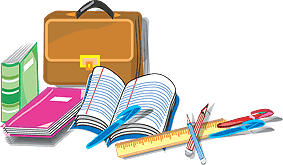 - 1 sac de classe solide (soyez vigilant au poids du sac à vide, les sacs à roulettes sont lourds)- 2 trousses (l’une d’elles servira de réserve personnelle qui sera conservée en classe) avec : - 2 stylos billes bleus- 2 stylos billes verts- 1 paire de ciseaux à bouts ronds- 5 tubes de colle (colle en bâton)- 5 crayons à papier HB- 3 gommes blanches- 4 feutres pour ardoise- 1 trousse avec des crayons de couleur et des feutres non parfumés- 1 règle plate en plastique (20 cm maximum) qui ne peut pas se tordre- du plastique transparent pour recouvrir 1 manuel et 3 fichiers de travail- 1 porte-vues – 21 x 29,7 cm - 60 vues- 2 chemises à élastiques- 1 ardoise à feutres avec 1 chiffon- 2 petites boites pour ranger des étiquettes et du petit matériel (15 cm de longueur au maximum)- 1 boîte de mouchoirs- 1 paire de chaussons ou de baskets qui servira à l’intérieur de l’écoleRemarques :- Les correcteurs sont inutiles.- Le matériel de cette liste est strictement réservé au travail : il restera donc en classe.